Viduląstelinis kvėpavimas1 užduotisApibūdinkite glikolizės metu susidariusio NADH svarbą tolimesniems aerobinio kvėpavimo etapams. 2 užduotisApibūdinkite glikolizės metu susidariusio NADH panaudojimą anaerobinio kvėpavimo metu.Paveikslas vaizduoja Krebso ciklo reakcijas. Remdamiesi paveikslu atlikite 3, 4 ir 5 užduotis.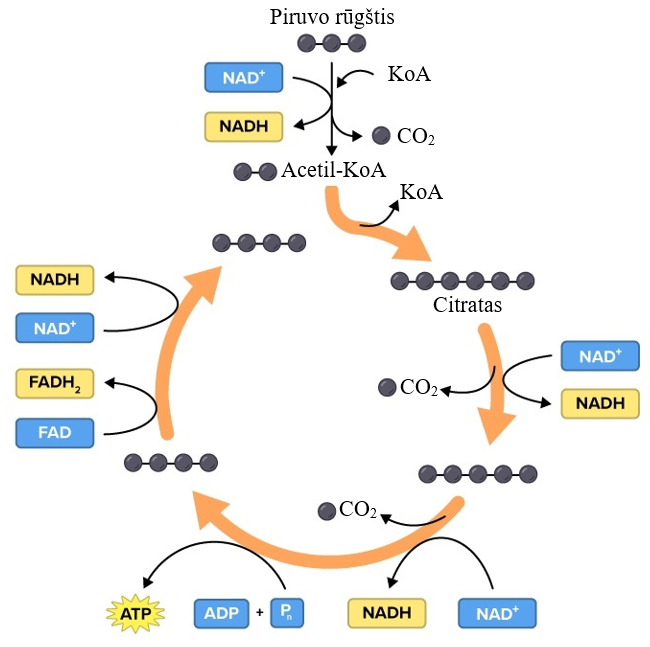 3 užduotisKiek ATP, NADH ir FADH2 molekulių Krebso ciklo metu susidarys suskaidžius vieną gliukozės molekulę. 4 užduotisPaaiškinkite, kodėl Krebso ciklo reakcijos yra vadinamos ciklinėmis. 5 užduotisSusiekite Krebso ciklo reakcijas su elektronų pernašos grandine. 6 užduotisSkaidant gliukozę anaerobinėmis sąlygomis išsiskiria daug mažiau energijos. Paaiškinkite, kodėl skaidant gliukozę anaerobinėmis sąlygomis išsiskiria mažiau energijos, negu skaidant aerobinėmis?Paveikslas vaizduoja elektronų pernašos grandinę ir ATP sintazę. Remdamiesi paveikslu atlikite 7, 8 ir 9 užduotis.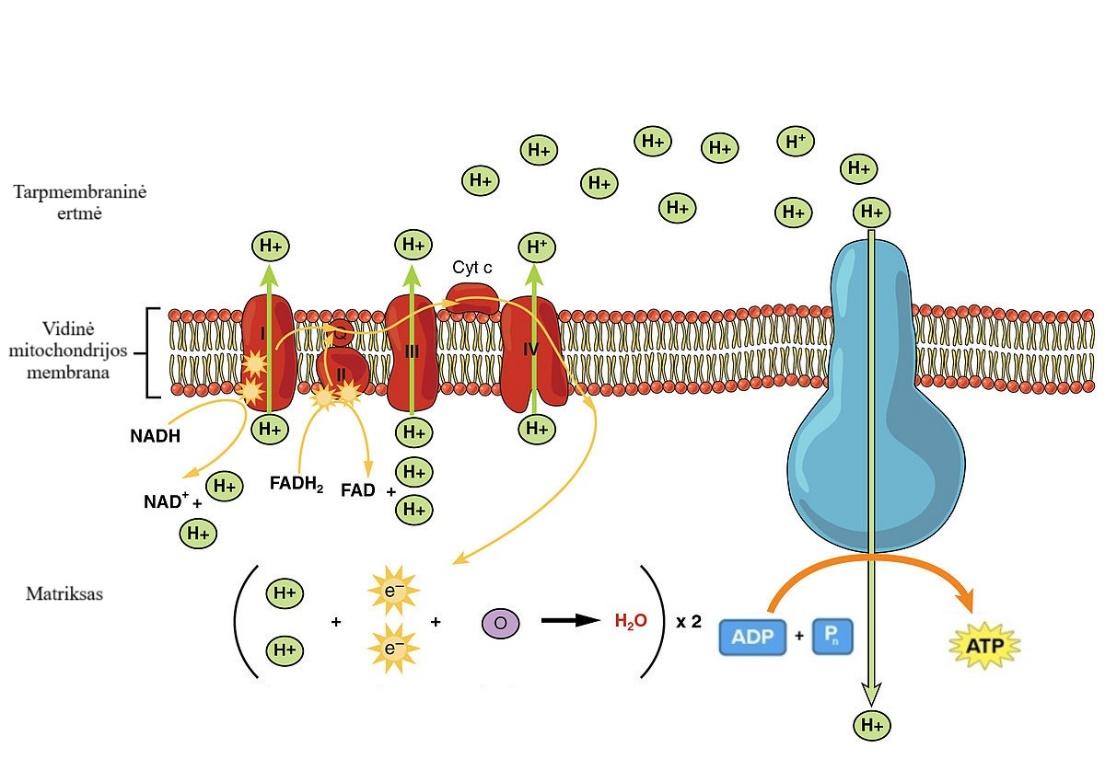 7 užduotisSusiekite mitochondrijų vidinės membranos paviršiaus plotą su aerobinio kvėpavimo efektyvumu. 8 užduotisPaaiškinkite, kaip skaidant organines medžiagas išsiskyrusi energija yra panaudojama ATP sintezėje. 9 užduotisApibūdinkite, kaip deguonies molekulės dalyvauja mitochondrijose vykstančiose kvėpavimo reakcijose. 10 užduotisPaaiškinkite, kaip cheminės medžiagos, stabdančios mitochondrijų elektronų pernašos grandines, paveikia organizmo ląstelių gebėjimą apsirūpinti energija. Medžiaga parengta bendradarbiaujant Lietuvos biologijos mokytojų asociacijai ir Lietuvos Respublikos švietimo, mokslo ir sporto ministerijai.Medžiagą parengė:Biologijos mokytojas ekspertas Simas IgnatavičiusMedžiagą recenzavo:Biologijos mokytojos ekspertės: Alyda Daulenskienė, Violeta Kundrotienė, dr. Asta Navickaitė2023 m. rugsėjo mėn.